АДМИНИСТРАЦИЯ ВОРОБЬЕВСКОГО 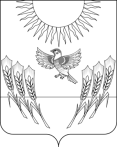 МУНИЦИПАЛЬНОГО РАЙОНА ВОРОНЕЖСКОЙ ОБЛАСТИП О С Т А Н О В Л Е Н И Еот    29 марта 2018г. №	  186		    	            с. Воробьевка О внесении изменений в постановление администрации Воробьевского муниципального района от 21.08.2017 г. № 329  «Об утверждении муниципальной программы Воробьевского муниципального района Воронежской области «Развитие культуры и туризма» на 2017-2020 годы»В соответствии со статьей 179 Бюджетного кодекса Российской Федерации, постановлением администрации Воробьевского муниципального района от 18.11.2013 года № 512 «О порядке принятия решений о разработке, реализации и оценке эффективности муниципальных программ Воробьевского муниципального района», распоряжением администрации Воробьевского муниципального района от 01.10.2013 № 207-р «Об утверждении перечня муниципальных программ Воробьевского муниципального района», и в целях повышения эффективности расходов бюджета Воробьевского муниципального района, администрация Воробьевского муниципального района п о с т а н о в л я е т:1. Внести в муниципальную программу Воробьевского муниципального района Воронежской области «Развитие культуры и туризма» на 2017-2020 годы, утвержденную постановлением администрации Воробьевского муниципального района от 21.08.2017 г. № 329 (далее - Программа) следующие изменения:1.1. В паспорте программы:- в  четвертой строке наименование основного мероприятия 1 подпрограммы 1 изложить в следующей редакции: «1.Сохранение и развитие народных художественных промыслов и ремёсел традиционной народной культуры и любительского самодеятельного творчества Воробьевского муниципального района  Воронежской области. Участие  в Международных, Всероссийских, международных, областных фестивалях, конкурсах.  Организация и проведение районных мероприятий.».	- одиннадцатую строку изложить в следующей редакции:1.2. Раздел 7 Программы после абзаца тринадцатого дополнить текстом следующего содержания:«- комплектование книжных фондов;- подключение муниципальных общедоступных библиотек к сети интернет;- улучшение материально-технической базы МКУК «Многофункциональный центр культуры и творчества»;- государственная поддержка лучших работников муниципальных учреждений культуры, находящихся на территории сельских поселений;- проведение реконструкции, капитального и текущего ремонтов здания  учреждений культуры;».1.3. Приложение 1 к Программе изложить в редакции согласно приложению к настоящему постановлению2. Контроль за исполнением настоящего постановления оставляю за собой.Исполняющий обязанности главы администрации муниципального  района 			С.А.ПисьяуковПриложение  к постановлению администрации Воробьевского муниципального района от 29.03.2018 г. № 186«Приложение 1 к муниципальной программе Воробьевского муниципального района Воронежской области «Развитие культуры и туризма» на 2017-2020 годыМероприятияпо реализации муниципальной программы Воробьевского муниципального района Воронежской области «Развитие культуры и туризма» на 2017-2020 годы.»Объемы и источники финансирования муниципальной программы (в действующих ценах каждого года реализации муниципальной  программы)Источники финансированияОбщий объем финансирования муниципальной программы, тыс.руб.В том числеВ том числеВ том числеВ том числеОбъемы и источники финансирования муниципальной программы (в действующих ценах каждого года реализации муниципальной  программы)Источники финансированияОбщий объем финансирования муниципальной программы, тыс.руб.Федеральный бюджетОбластной бюджетМестный бюджетДругие источникиОбъемы и источники финансирования муниципальной программы (в действующих ценах каждого года реализации муниципальной  программы)ВсегоОбъемы и источники финансирования муниципальной программы (в действующих ценах каждого года реализации муниципальной  программы)2017 годОбъемы и источники финансирования муниципальной программы (в действующих ценах каждого года реализации муниципальной  программы)Подпрограмма 1902,0Объемы и источники финансирования муниципальной программы (в действующих ценах каждого года реализации муниципальной  программы)Подпрограмма 24561,0Объемы и источники финансирования муниципальной программы (в действующих ценах каждого года реализации муниципальной  программы)Подпрограмма 315294,84,759,515230,6Объемы и источники финансирования муниципальной программы (в действующих ценах каждого года реализации муниципальной  программы)2018 годОбъемы и источники финансирования муниципальной программы (в действующих ценах каждого года реализации муниципальной  программы)Подпрограмма 17748,325644,91658,0445,42Объемы и источники финансирования муниципальной программы (в действующих ценах каждого года реализации муниципальной  программы)Подпрограмма 24968,84968,8Объемы и источники финансирования муниципальной программы (в действующих ценах каждого года реализации муниципальной  программы)Подпрограмма 314527,04,714522,32019 годПодпрограмма 12207120431,731640,1Подпрограмма 24983,94983,9Подпрограмма 314461,44,714456,72020 годПодпрограмма 129471,1827454,82016,38Подпрограмма 2Подпрограмма 3№ п/пНаименование мероприятияВсегоТыс.руб.Федеральный бюджетТыс.руб.Областной бюджетТыс.руб.Местный бюджетТыс.руб.Другие источникиТыс.руб.1Реконструкция здания сельского дома культуры в с. Затон Солонецкого сельского поселения12017 год2500,02500,012018 год2Капитальный ремонт здания сельского дома культуры в с. Березовка Березовского сельского поселения22019 год21566,8320431,731135,1022020 год3Текущий ремонт здания сельского дома культуры в с. Рудня Воробьевского сельского поселения32018 год5807,124899,4 864,643,2332019 год32020 год4Капитальный ремонт здания сельского дома культуры в с. Никольское 1 Никольского 1 сельского поселения42020 год23966,1822704,801261,385Реконструкция здания сельского дома культуры в с. Мужичье Березовского сельского поселения52017 год52018 год52019 год52020 год5000,04750,0250,06Укрепление материально-технической базы учреждений культуры62016 год300,0300,062017 год300,0300,062018 год102,786,615,30,8 62019 год300,0300,062020 год300,0300,07Модернизация материально-технической базы МКУ ДО «Воробьевская ДШИ»72016 год400,0200,0200,072017 год100,0100,072018 год100,0100,072019 год100,0100,072020 год100,0100,08Комплектование книжного фонда, компьютеризация и укрепление материально-технической базы сельских библиотек82016 год51,951,982017 год179,7179,782018 год5,95,00,90,0482019 год105,0105,082020 год105,0105,09Приобретение оргтехники и подключение к сети интернет библиотек2018 год81,768,912,20,62019 год2020 год10Государственная поддержка лучших работников муниципальных учреждений культуры, находящихся на территории сельских поселений»2018 год100,7585,0015,000,752019 год2020 год11Организация музея Воробьевского муниципального района112016 год 112017 год112018 год112019 год112020 год12Проведение фестиваля фольклора и ремесел «Русь песенная, Русь мастеровая» 2016 год1350,0500,0750,0100,02017 год350,0350,02018 год1550,0750,0300,02019 год2020 год